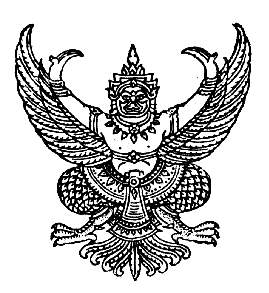 
ประกาศองค์การบริหารส่วนตำบลน้ำตาล
เรื่อง ประกาศผู้ชนะการเสนอราคา ซื้อหนังสือพิมพ์รายวันสำหรับที่อ่านหนังสือพิมพ์ประจำหมู่บ้าน หมู่ที่ ๑ - ๑๐ ประจำเดือน เมษายน ๒๕๖๓ โดยวิธีเฉพาะเจาะจง
-------------------------------------------------------------------- 
ประกาศองค์การบริหารส่วนตำบลน้ำตาล
เรื่อง ประกาศผู้ชนะการเสนอราคา ซื้อหนังสือพิมพ์รายวันสำหรับที่อ่านหนังสือพิมพ์ประจำหมู่บ้าน หมู่ที่ ๑ - ๑๐ ประจำเดือน เมษายน ๒๕๖๓ โดยวิธีเฉพาะเจาะจง
--------------------------------------------------------------------                ตามที่ องค์การบริหารส่วนตำบลน้ำตาล ได้มีโครงการ ซื้อหนังสือพิมพ์รายวันสำหรับที่อ่านหนังสือพิมพ์ประจำหมู่บ้าน หมู่ที่ ๑ - ๑๐ ประจำเดือน เมษายน ๒๕๖๓ โดยวิธีเฉพาะเจาะจง  นั้น
               หนังสือพิมพ์รายวันสำหรับที่อ่านหนังสือพิมพ์ประจำหมู่บ้าน หมู่ที่ ๑ - ๑๐ ประจำเดือน เมษายน ๒๕๖๓ จำนวน ๖๐๐ เล่ม ผู้ได้รับการคัดเลือก ได้แก่ นางสกายวรรณ์ ดิศศานุวงศ์ โดยเสนอราคา เป็นเงินทั้งสิ้น ๖,๐๐๐.๐๐ บาท (หกพันบาทถ้วน) รวมภาษีมูลค่าเพิ่มและภาษีอื่น ค่าขนส่ง ค่าจดทะเบียน และค่าใช้จ่ายอื่นๆ ทั้งปวง               ตามที่ องค์การบริหารส่วนตำบลน้ำตาล ได้มีโครงการ ซื้อหนังสือพิมพ์รายวันสำหรับที่อ่านหนังสือพิมพ์ประจำหมู่บ้าน หมู่ที่ ๑ - ๑๐ ประจำเดือน เมษายน ๒๕๖๓ โดยวิธีเฉพาะเจาะจง  นั้น
               หนังสือพิมพ์รายวันสำหรับที่อ่านหนังสือพิมพ์ประจำหมู่บ้าน หมู่ที่ ๑ - ๑๐ ประจำเดือน เมษายน ๒๕๖๓ จำนวน ๖๐๐ เล่ม ผู้ได้รับการคัดเลือก ได้แก่ นางสกายวรรณ์ ดิศศานุวงศ์ โดยเสนอราคา เป็นเงินทั้งสิ้น ๖,๐๐๐.๐๐ บาท (หกพันบาทถ้วน) รวมภาษีมูลค่าเพิ่มและภาษีอื่น ค่าขนส่ง ค่าจดทะเบียน และค่าใช้จ่ายอื่นๆ ทั้งปวงประกาศ ณ วันที่  ๓๐  มีนาคม พ.ศ. ๒๕๖๓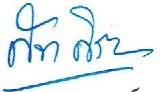 